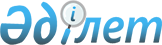 О внесении изменений и дополнения в постановление Правительства Республики Казахстан от 7 ноября 1995 года N 1479
					
			Утративший силу
			
			
		
					Постановление Правительства Республики Казахстан от 13 января 2000 года N 63. Утратило силу - постановлением Правительства РК от 8 июля 2003 года N 669



      Во исполнение Закона Республики Казахстан от 20 июля 1995 года 
 Z952368_ 
 "О таможенном деле в Республике Казахстан", в целях стимулирования транзитных перевозок через территорию Республики Казахстан, снижения контрабандного провоза товаров и транспортных средств, а также предотвращения нарушений таможенных правил Правительство Республики Казахстан постановляет: 



      1. Внести в постановление Правительства Республики Казахстан от 7 ноября 1995 года N 1479  
 P951479_ 
  "О ставках таможенных платежей" (САПП Республики Казахстан, 1995 г., N 35, ст. 441) следующие изменения и дополнение:


     в приложении к указанному постановлению:


     строку:


"Таможенные сборы за таможенное          взимается в двойном 


оформление товаров и транспортных        размере


средств вне определенных для этого


мест и вне времени работы таможенных


органов";


     изложить в следующей редакции:


"Таможенные сборы за таможенное


оформление товаров и транспортных         0,4%


средств вне определенных для этого


мест и вне времени работы таможенных


органов";


     дополнить строкой следующего содержания:


"Таможенные сборы за таможенное         5 ЕВРО за товарную партию


оформление товаров для демонстрации


на выставках, ярмарках, конкурсах, 


съездах, симпозиумах, семинарах,


международных встречах и других


подобных мероприятиях (за исключением


выставок в местах осуществления


производственной или иной


коммерческой деятельности, проводимых


с целью продажи ввезенных (вывезенных)


товаров), а также вспомогательное       


оборудование и материалы, 


предназначенные для использования при


демонстрации товаров либо в ходе


международных встреч, конференций и


конгрессов"


     строку:


"Таможенные сборы за таможенное         100 ЭКЮ


сопровождение в пределах зоны


деятельности таможенного управления


(таможни)";


     изложить в следующей редакции:


"Таможенные сборы за таможенное         5 расчетных показателей


сопровождение товаров                   на расстояние до 50 км


                                        10 расчетных показателей на


                                        расстояние от 50 до 200 км


                                        15 расчетных показателей на


                                        расстояние от 200 до 400 км


                                        20 расчетных показателей на


                                        расстояние от 400 до 600 км


                                        25 расчетных показателей на


                                        расстояние от 600 до 800 км


                                        30 расчетных показателей на


                                        расстояние от 800 до 1000 км


                                      35 расчетных показателей на


                                      расстояние от 1000 до 1500 км 


                                      40 расчетных показателей на


                                      расстояние от 1500 до 2000 км


                                        50 расчетных показателей на


                                        расстояние свыше 2000 км";


     строку:


"За пределы зоны деятельности


таможенного управления (таможни)        200 ЭКЮ";


     исключить.


 



      2. Министерству государственных доходов Республики Казахстан совместно с Министерством финансов Республики Казахстан разработать и утвердить порядок таможенного сопровождения товаров. 



      3. Настоящее постановление вступает в силу по истечении тридцати дней со дня его опубликования. 


      Премьер-Министр




      Республики Казахстан


					© 2012. РГП на ПХВ «Институт законодательства и правовой информации Республики Казахстан» Министерства юстиции Республики Казахстан
				